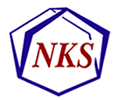 NKS Foredrag”Matskrekk: Fantasier og fakta”Dr. Trygve EklundSted: UiS, rom E541Tid: 17. september kl. 18.30Dr. Eklund har forsket på tilsetningsstoffer i mat i en årrekke. Foredraget vil gi en innføring i hva folk tror er farlig og hva de egentlig burde frykte. Fantasier vil bli byttet ut med fakta.Vel møtt!Etter møtet blir det enkel servering